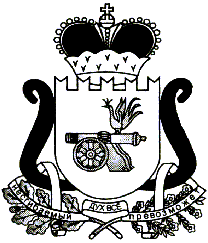 ЕЛЬНИНСКИЙ РАЙОННЫЙ СОВЕТ ДЕПУТАТОВР Е Ш Е Н И Е от    24.09.2020                                                                                          №38Об утверждении перечня           имущества государственной                     собственности Смоленской области, подлежащего приему в   собственность            муниципального  образования        «Ельнинский район»   Смоленской областиВ соответствии с областным законом от 27.02.2002 №22-з «О порядке управления и распоряжения государственной собственностью в Смоленской области», Уставом муниципального образования «Ельнинский район» Смоленской области (новая редакция), Положением о порядке управления и распоряжения объектами муниципальной собственности муниципального образования «Ельнинский район» Смоленской области, утвержденного решением Ельнинского районного Совета депутатов от 27.03.2014 № 12 (в редакции решения Ельнинского районного Совета депутатов от 21.02.2018 № 12), Ельнинский районный Совет депутатов  Р Е Ш И Л: Утвердить  прилагаемый перечень имущества государственной собственности Смоленской области, подлежащего приему в  собственность муниципального образования «Ельнинский район» Смоленской области, согласно приложению.Председатель Ельнинскогорайонного Совета депутатов                                          Е.Н. ГераськоваПроект                                                                          Разослать:, Исп.     А.А. Макаренкова                               отд.эк.(4 экз), 4-29-09                                                             «___» ________ 2020 г.                                   Разработчик:В.В. Силка4-24-33«__» _________ 2020 г.Визы:Е.В. Глебова                                                             «___» ________ 2020 гС.В. Кизунова                                                           «___» ________ 2020 гО.И Новикова                                                           «___» ________ 2020 г                                Приложение  к решению  Ельнинского районного                                        Совета депутатов                                            от 24.09.2020 №38ПЕРЕЧЕНЬимущества  государственной собственности Смоленской области, подлежащего приему в собственность муниципального образования  «Ельнинский район» Смоленской области№ п/пНаименование товараИнвентарный номерБалансовая стоимостьКоличество (ед.)1.Лицензия на программное обеспечение «Крипто-Про TSP Client» из состава ПАК «Службы УЦ» версия 2.0б/н1800,001